Distanční vzdělávání pro děti z DelfínkůTéma: „ Ptáčci v zimě“
- seznámit děti s ptáky, které žijí v zimě u našeho obydlí a v lese
- dokázat pojmenovat ptáčky, které vidím při procházce a poslouchat jejich zpěv, pojmenovat je na    obrázku
- seznámit se s vlastnostmi ptáků a jejich životem – vzhled, proč mají peří, na co používají zobáček, čím se živí
- naučit se krátké texty, říkadla
- vyslechnout si pohádku a dokázat text pohádky následně reprodukovat svými slovy –
  „ O nenasytném vrabci“
- práce s nůžkami – správné zacházení a úchop nůžek, stříhání dle liniePohádka o nenasytném vrabci - https://www.youtube.com/watch?v=rse4fumxe5MPoznáváme ptáky- https://www.youtube.com/watch?v=HJb4-EBfkY4https://www.youtube.com/watch?v=fL5R6PRrQ1UKdo nám léta na krmítko - https://www.youtube.com/watch?v=m8PoSb_XsPENauč se tyto říkanky o ptáčcíchBude zima, bude mráz Bude zima, bude mráz, 
kas se ptáčku, kam schováš? 
Schovám já se pod hrudu, 
tam já zimu přebudu. 
Bude zima, bude mráz, 
kam se ptáčku, kam schováš? 
Schovám já se do křovin, 
až na jaře vyletím.Vrabec Čimčarara, čim, čim, čim, 
že je zima – to já vím. 
Moje šaty z peříčka, 
profoukala zimička. 
Čimčarara, čim, čim, čim, 
hodné děti poprosím. 
Schovávejte drobečky, 
pro ubohé vrabečky.Nauč se písničku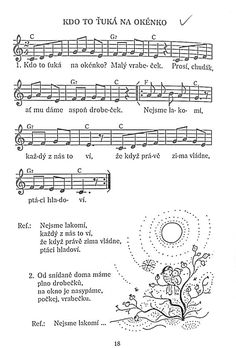 Hudba k písničce- https://www.youtube.com/watch?v=kp14kJmeexYNamaluj si a vystřihni podle obrázku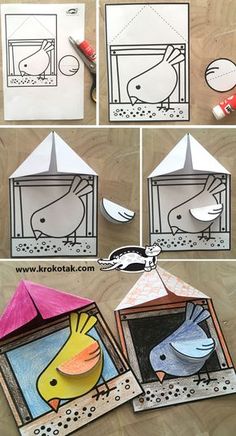 Vyrob si krmítko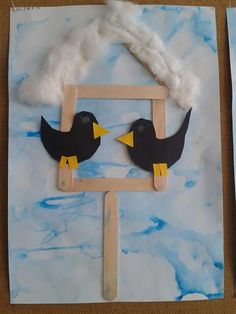 Omalovánky – popros maminku, ať ti omalovánku zvětší a vytiskne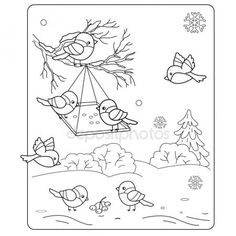 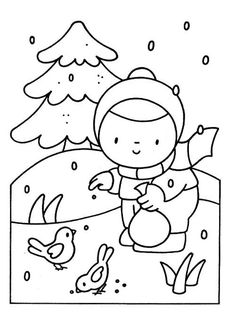 Obrázky a výrobky si děti donesou, až přijdou zase do školky.Děkujeme – pan učitelky